БЛАНК-ЗАЯВКАпропозиції (проекту), реалізація якої відбуватиметься за рахунок коштів громадського бюджету (бюджету участі) у Борщівській ОТГ на 2021 рік та список осіб, які підтримують цю пропозицію1.* Назва проекту (назва повинна коротко розкривати суть проекту та містити не більше 15 слів): Спортивний майданчик «StreetWorkOut». Проект спрямований на організацію дозвілля  мешканців м.Борщева Тернопільської області. Пропаганда здорового способу життя.2.* Вид проекту: загально територіальний (великий) або вуличний (малий) загально територіальний. 3.*На території  якого населеного пункту Борщівської ОТГ планується реалізація проекту на території м.Борщів Тернопільська область.4.* Точна адреса та назва об’єкта, щодо якого планується реалізувати проект: 48702, Тернопільська область м.Борщів вулиця С.Петлюри (Парк відпочинку), спортивний майданчик «StreetWorkOut»5. Опис та обгрунтування необхідності реалізації проекту (основна мета реалізації проекту; проблема, якої воно стосується; запропоновані рішення; пояснення, чому саме це завдання повинно бути реалізоване і яким чином його реалізація вплине на подальше життя мешканців; основні групи мешканців, які зможуть користуватися результатами реалізації завдання) Проблема (передумови, обґрунтування необхідності реалізації проекту) На даний час в мікрорайоні (паркова зона) не встановлено жодного спортивного майданчика, де б мешканці мікрорайону (паркова зона) різних вікових категорій могли займатись спортом безкоштовно. А зайняття в оплачуваних спортивних залах досить дороговартісне і лише незначна частина мешканців може дозволити собі придбати абонемент. Реалізація проекту створить передумови до залучення мешканців мікрорайону до рухової активності, поліпшення стану здоров’я, як старшої категорії населення, так і молоді.Мета проекту.Створення сприятливих умов для зміцнення здоров'я громадян як найвищої соціальної цінності, забезпечення реалізації права особи на оздоровчу рухову активністьПропоноване рішення вирішення проблеми і його обґрунтуванняОблаштувати в мікрорайоні (паркова зона) спортивний майданчик з вуличними тренажерами для дорослих та підлітків.Це посприяє не тільки тому, щоб мешканці, а зокрема молодь, більше часу проводили на свіжому повітрі. 6.* Орієнтовна вартість проекту (всі складові проекту та їх орієнтовна вартість) 7.* Список з підписами щонайменше 25 осіб (для малих проектів) або 50 осіб (для великих проектів), які підтримують цю пропозицію (проект) (окрім його авторів), наведений у додатку до цього бланку-заявки. Кожна додаткова сторінка списку повинна мати таку ж форму, за винятком позначення наступної сторінки (необхідно додати оригінал списку у паперовій формі). 8.* Контактні дані автора пропозиції (проекту), які будуть загальнодоступні, у тому числі для авторів інших пропозицій, мешканців, представників засобів масової інформації, з метою обміну думками, інформацією, можливих узгоджень тощо. Автор надає згоду на опрацювання, оприлюднення і використання цих контактних даних.9. Інші додатки (мапа із зазначеним місцем реалізації проекту, фотографії, аудіо/відео файли, які стосуються цього проекту тощо).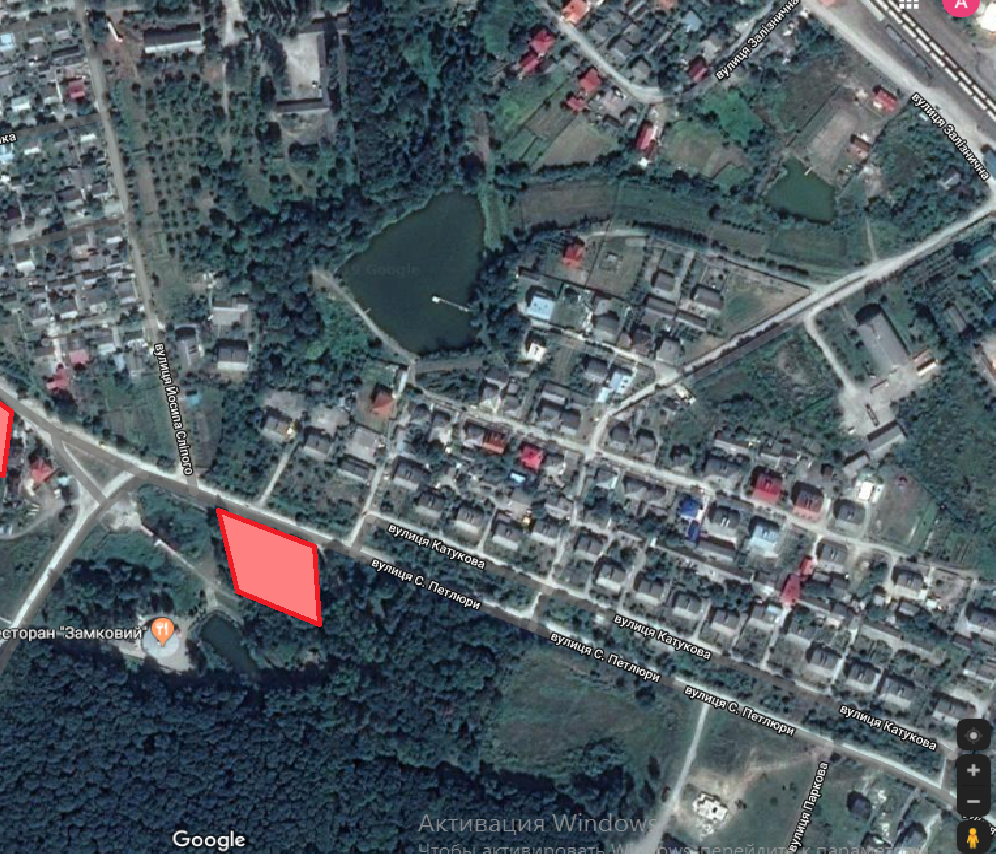 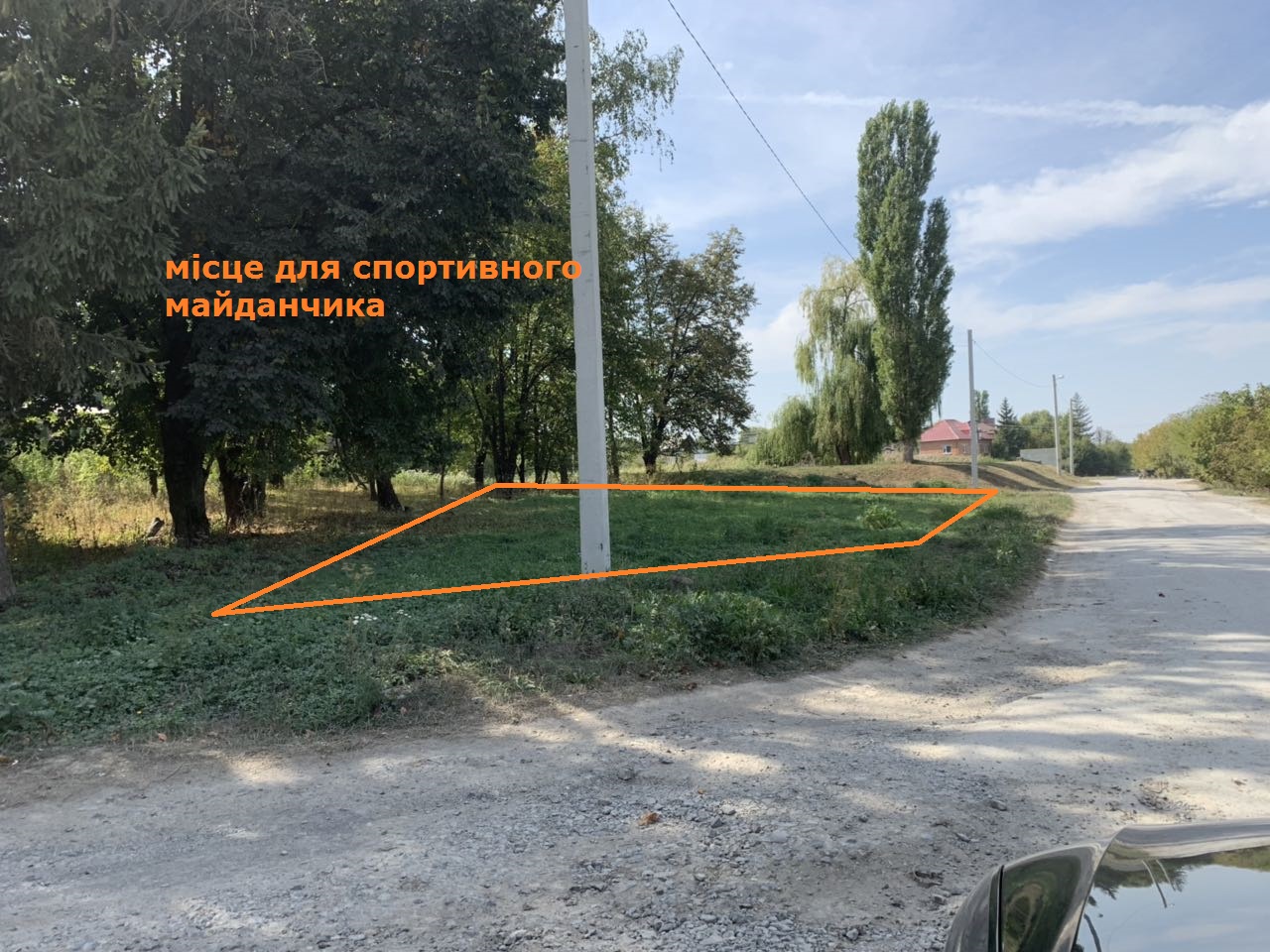 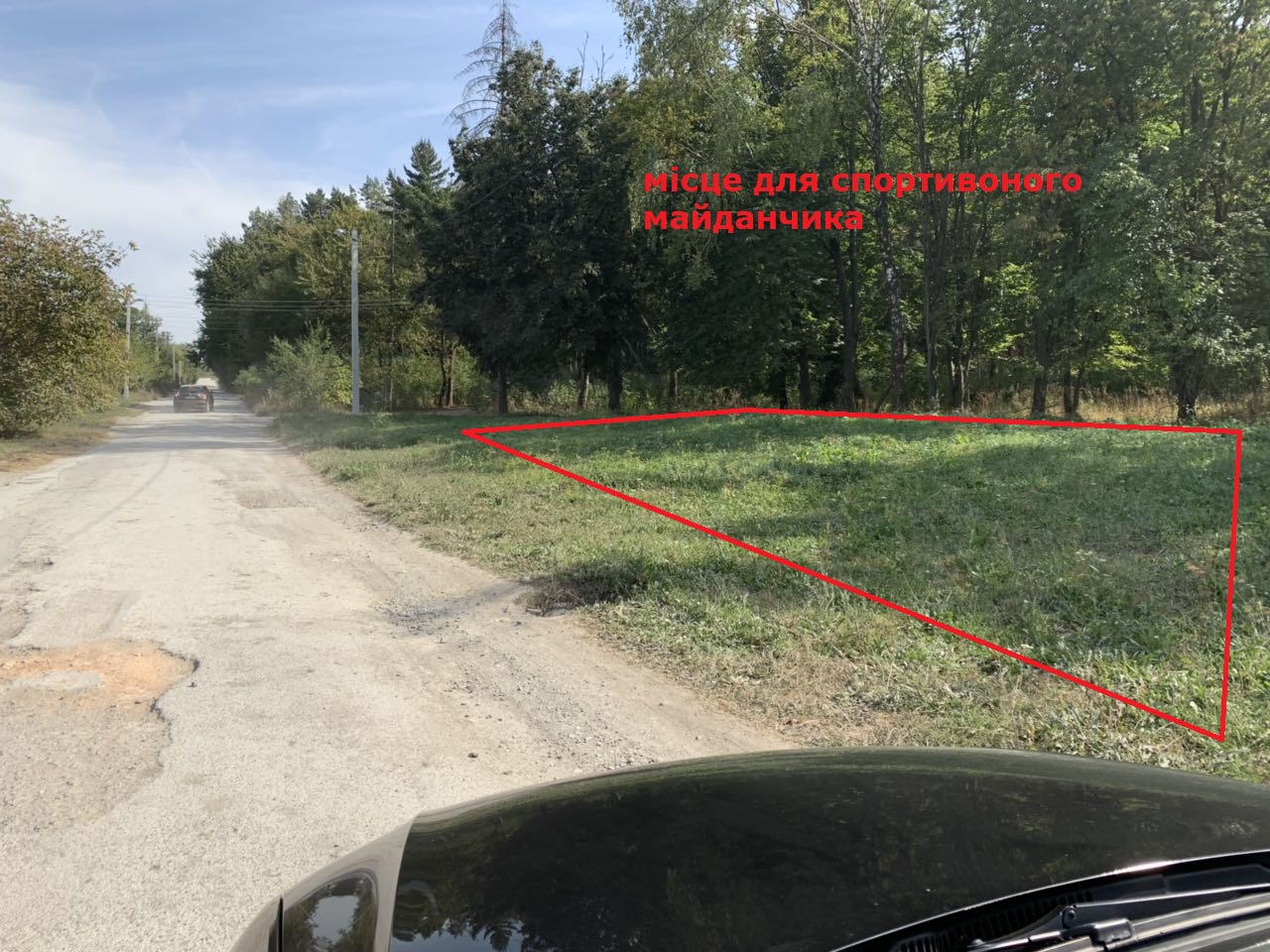 Примітка 1: пункти, позначені * є обов’язковими для заповнення.Примітка 2: Контактні дані авторів пропозицій (проектів) (тільки для Борщівської міської ради) вказуються на зворотній сторінці бланку-заявки, яка є недоступною для громадськості. Примітка 3: пункт 10 з примітками ** та *** необхідно роздруковувати на окремому аркуші. Ідентифікаційний номер проекту(вписує уповноважений робочий орган )Вид проекту(вписує уповноважений робочий орган )№ з/пПерелік видатківОрієнтовна вартість, грн.1.Придбання обладнання для спортивного майданчика.150928,002.Доставка обладнання.20600,003.Підготовка площадки для встановлення обладнання та роботи по встановленню обладнання25000, 00Разом:Разом:196528,00